38. LISTA DEGLI ALLEGATIAllegato 1- Liste di controllo sugli appalti pubbliciAllegato 2 - Modulo di autocertificazione “Aiuto temporaneo”Allegato 3 - Prospetto varianteAllegato 5 - Dichiarazione sostitutiva per la concessione di Aiuti di StatoAllegato 7 -  Modulo di autocertificazione da allegare alla domanda di saldo del contributoAllegato 8 – Modello di dichiarazione liberatoria fatture Allegato 9 – Schema di fideiussioneAllegato 9bis – Schema di conferma di validità della polizza fideiussoriaAllegato 10 – Dichiarazione di impegno a garanzia dell’aiuto previsto per gli Enti Pubblici ai sensi dell’art. 63 del Regolamento Unionale n. 1305/2013 per il sostegno allo Sviluppo Rurale.Allegato 11 - Modello time sheet per la rendicontazioneALLEGATO 1 - PROGRAMMA DI SVILUPPO RURALE 2014 – 2020. MISURA 7 LISTE DI CONTROLLO SUGLI APPALTI PUBBLICI DI LAVORI, SERVIZI E FORNITURERegione Lombardia è tenuta a garantire il rispetto della normativa comunitaria e nazionale anche in materia di concorrenza e di appalti pubblici. Al fine, quindi, di agevolare la propria attività di verifica del rispetto della normativa in questione da parte del Beneficiario, sono state predisposte delle liste di controllo in materia di appalti pubblici che individuano tutti gli adempimenti previsti dal Decreto legislativo 18 aprile 2016, n. 50. “Codice dei contratti pubblici”.Le liste di controllo che seguono sono state differenziate in funzione dell’importo dell’appalto e della tipologia, lavori o servizi e forniture.Appalti di lavori pubblici - Legge 11 settembre 2020 n.120Appalti di servizi e forniture - Legge 11 settembre 2020 n.120La compilazione delle linee guida richiede di barrare le caselle relative agli adempimenti previsti, evidenziando se siano stati seguiti (SI), se non siano stati seguiti (NO) o se gli adempimenti non siano previsti (NP).Nel caso di più opzioni, va barrato SI o NO per l’opzione seguita, e NP per le altre. Ad esempio, la modalità di adempimento relativa all’obbligo di pubblicazione del bando nelle procedure per lavori sottosoglia è diversa a seconda che l’importo dell’appalto sia maggiore o uguale a 500.000 euro, o inferiore. In tal caso si dovrà barrare SI o NO per l’adempimento previsto e NP per l’altro. Nel caso in cui un adempimento sia stato seguito, e lo stesso preveda iter procedurali alternativi, la compilazione delle linee guida richiede di barrare la casella SI e di indicare nel campo note la procedura di riferimento. Ad esempio, il termine per la ricezione delle offerte relative a contratti pubblici di lavori varia a seconda che il progetto abbia ad oggetto solamente la progettazione esecutiva o anche la progettazione definitiva. Pertanto, se l’adempimento è stato seguito, dovrà essere barrata la casella SI e dovrà essere indicato l’oggetto del progetto nel campo note. In riferimento a ciascun adempimento rispettato, va indicata la data in cui questo è stato effettuato. Infine, vanno indicate nelle note le eventuali motivazioni che hanno portato al mancato adempimento dell’iter procedurale seguito o le osservazioni/ulteriori specifiche che possano essere rilevanti per la comprensione del procedimento seguito. MODELLO  2.1PROGRAMMA DI SVILUPPO RURALE 2014 – 2020. MISURA 7MODULO GENERALE VALORE E PROCEDURA Dati identificativi della domanda / PROGETTOAFFIDAMENTO DI LAVORI PUBBLICIMotivazione della scelta effettuata come da determina dell’Ente (riportare una sintesi, indicare e allegare atto/provvedimento di approvazione della procedura scelta)DATA 					FIRMA DEL RUP__________________			___________________________AFFIDAMENTO DI SERVIZIPROCEDURA ADOTTATAMotivazione della scelta effettuata come da determina dell’Ente (riportare una sintesi, indicare e allegare atto/provvedimento di approvazione della procedura scelta)DATA 						FIRMA DEL RUP__________________			___________________________AFFIDAMENTO DI FORNITUREPROCEDURA ADOTTATAMotivazione della scelta effettuata come da determina dell’Ente (riportare una sintesi, indicare e allegare atto/provvedimento di approvazione della procedura scelta)DATA 						FIRMA DEL RUP__________________			___________________________MODELLO  3.1PROGRAMMA DI SVILUPPO RURALE 2014 – 2020. MISURA 7LISTA DI CONTROLLOAPPALTI DI LAVORI PUBBLICI - affidamento diretto (importo inferiore a € 150.000 – Legge 11 settembre 2020 n.120)Operazione _______________________________ 	                  Domanda di aiuto n. _______________________Beneficiario _______________________________Importo dei lavori affidati direttamente (IVA esclusa) € _____________________RUP _________________________________Data	Firma RUP_________________________	______________________________MODELLO  3.2 PROGRAMMA DI SVILUPPO RURALE 2014 – 2020. MISURA 7LISTA DI CONTROLLOAPPALTI PUBBLICI DI LAVORI – PROCEDURA NEGOZIATA(importo pari o superiore a € 150.000 ed inferiore a € 1.000.000 - Legge 11 settembre 2020 n.120))Operazione _______________________________ 	                  Domanda di aiuto n. _______________________Beneficiario _______________________________Importo dell’appalto (IVA esclusa) € _____________________Comune capoluogo di provincia: Procedura di gara espletata tramite centrale di committenza/soggetto aggregatore:SI  □	NO □	Se Sì: Centrale di committenza/soggetto aggregatore: _________________RUP _________________________________Data	Firma RUP_________________________	______________________________MODELLO 3.3 PROGRAMMA DI SVILUPPO RURALE 2014 – 2020. MISURA 7LISTA DI CONTROLLOAPPALTI PUBBLICI DI LAVORI – AMMINISTRAZIONE DIRETTA(importo inferiore a € 150.000)Operazione _______________________________	                  Domanda di aiuto n. _______________________Beneficiario _______________________________Importo dei lavori in amministrazione diretta (IVA esclusa) € _____________________RUP _________________________________Data	Firma RUP_________________________	______________________________MODELLO 3.4PROGRAMMA DI SVILUPPO RURALE 2014 – 2020. MISURA 7LISTA DI CONTROLLOAPPALTI PUBBLICI DI LAVORI – AFFIDAMENTO IN HOUSEOperazione___________________________________ 	Domanda di aiuto n° _______________________Beneficiario _______________________________Importo dell’affidamento IVA esclusa _____________________ euroRUP _________________________________Data		Firma RUP___________________							__________________________					MODELLO 4.1PROGRAMMA DI SVILUPPO RURALE 2014 – 2020. MISURA 7LISTA DI CONTROLLOAPPALTI SERVIZI / FORNITURE - affidamento diretto(importo inferiore a € 75.000 - Legge 11 settembre 2020 n.120))Operazione _______________________________           	     Domanda di aiuto n. _______________________Beneficiario _______________________________Importo dei servizi/forniture affidati direttamente (IVA esclusa) € _____________________RUP _________________________________Data	Firma RUP_________________________	______________________________MODELLO 4.2PROGRAMMA DI SVILUPPO RURALE 2014 – 2020. MISURA 7LISTA DI CONTROLLOAPPALTI SERVIZI / FORNITURE – PROCEDURA NEGOZIATA(importo pari o superiore a € 75.000 ed inferiore a € 214.000 - Legge 11 settembre 2020 n.120))Operazione _______________________________ 	                  Domanda di aiuto n. _______________________Beneficiario _______________________________Importo dell’appalto (IVA esclusa) € _____________________ Comune capoluogo di provincia (se del caso):	Procedura di gara espletata tramite centrale di committenza/soggetto aggregatore (se del caso):SI  □	NO □	SI  □	NO □		Centrale di committenza/soggetto aggregatore (se del caso): _________________RUP _________________________________Data	Firma RUP_________________________	______________________________MODELLO 5.1PROGRAMMA DI SVILUPPO RURALE 2014 – 2020. MISURA 7 LISTA DI CONTROLLOUTILIZZO PERSONALE INTERNO PER FUNZIONI TECNICHE DELL’ENTE SOLO PER LAVORI(Max 2% importo a base gara)Operazione___________________________________ 	Domanda di aiuto n° _______________________Beneficiario _______________________________Importo dell’appalto  posto a base di gara (IVA esclusa) _____________________ euroImporto incentivo ……………………………..euro	RUP _________________________________Data	Firma RUP_________________________	_____________________________ALLEGATO 2 - MODULO DI AUTOCERTIFICAZIONE DA ALLEGARE ALLA DOMANDA DI CONTRIBUTO PROGRAMMA DI SVILUPPO RURALE 2014 – 2020. MISURA 7Al GAL dei Colli di Bergamo e del Canto AltoVia Valmarina, 2524123 Bergamo (BG)Oggetto: Regolamento (UE) n. 1305/2013 – Programma di Sviluppo Rurale 2014-2020. Operazione 7.5.01.DICHIARAZIONE SOSTITUTIVA PER LA CONCESSIONE AIUTO TEMPORANEO NELL’AMBITO DEL QUADRO temporaneo per le misure di aiuto di Stato a sostegno dell’economia nell’attuale emergenza del COVID-19. (ART. 47 D.P.R. 28/12/2000, N.445)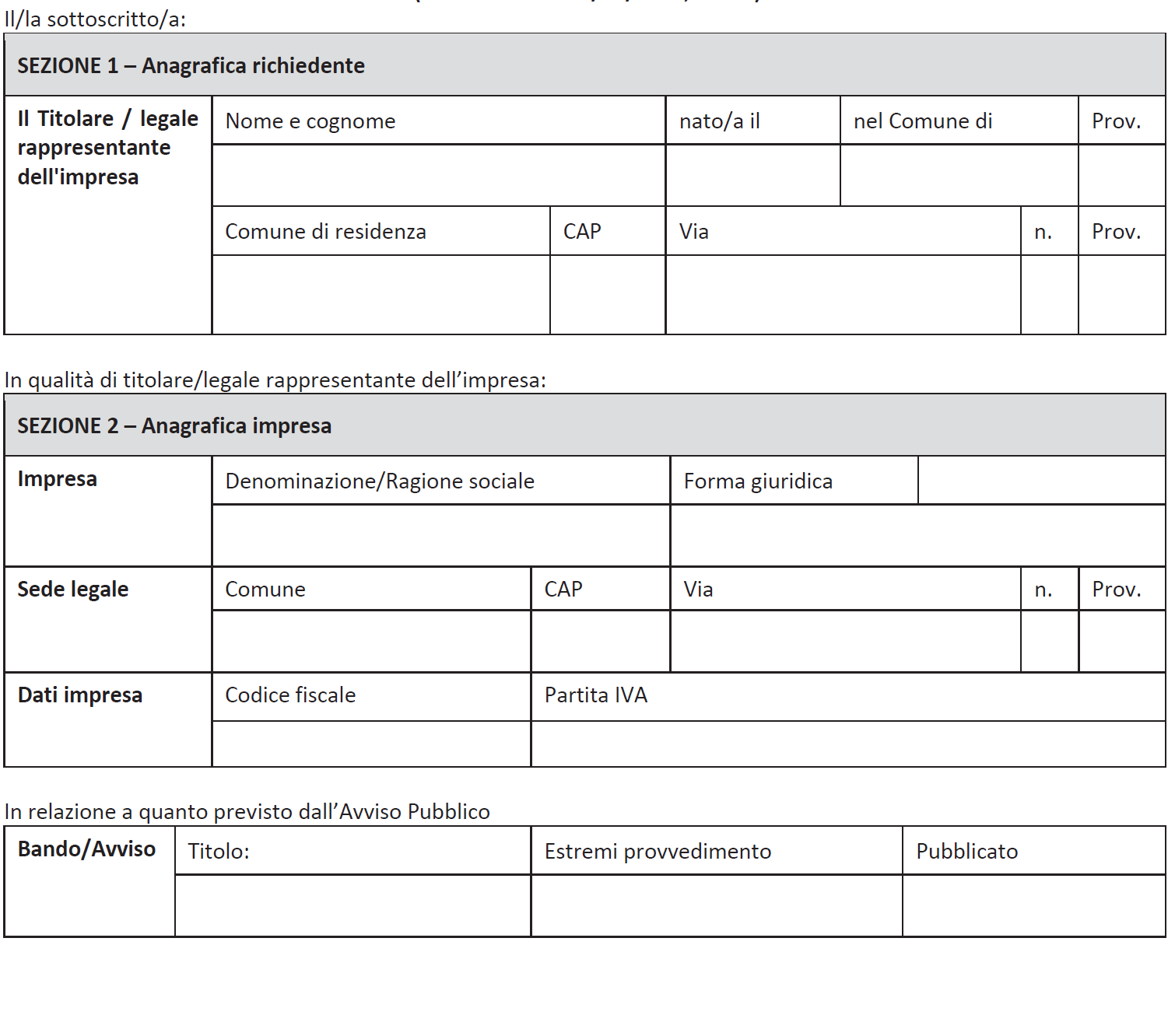 CONSAPEVOLE delle responsabilità anche penali assunte in caso di rilascio di dichiarazioni mendaci, formazione di atti falsi e loro uso, e della conseguente decadenza dai benefici concessi sulla base di una dichiarazione non veritiera, ai sensi degli articoli 75 e 76 del decreto del Presidente della Repubblica 28 dicembre 2000, n. 445 (Testo unico delle disposizioni legislative e regolamentari in materia di documentazione amministrativa); DICHIARA ai fini della concessione dell’agevolazione: ☐ di non essere stato in difficoltà alla data del 31 dicembre 2019, ai sensi dell'articolo 2, punto 18 del regolamento (UE) n. 651/2014 della Commissione, ☐ di non avere chiesto e/o ricevuto, a valere sul Quadro Temporaneo, altri contributi comunitari, nazionali e regionali a valere sugli stessi investimenti per cui si chiede il finanziamento, ☐ di avere chiesto e/o ricevuto altri aiuti a valere sul Quadro Temporaneo altri contributi comunitari, nazionali e regionali a valere sugli stessi investimenti per cui si chiede il finanziamento (Aggiungere righe se necessario) 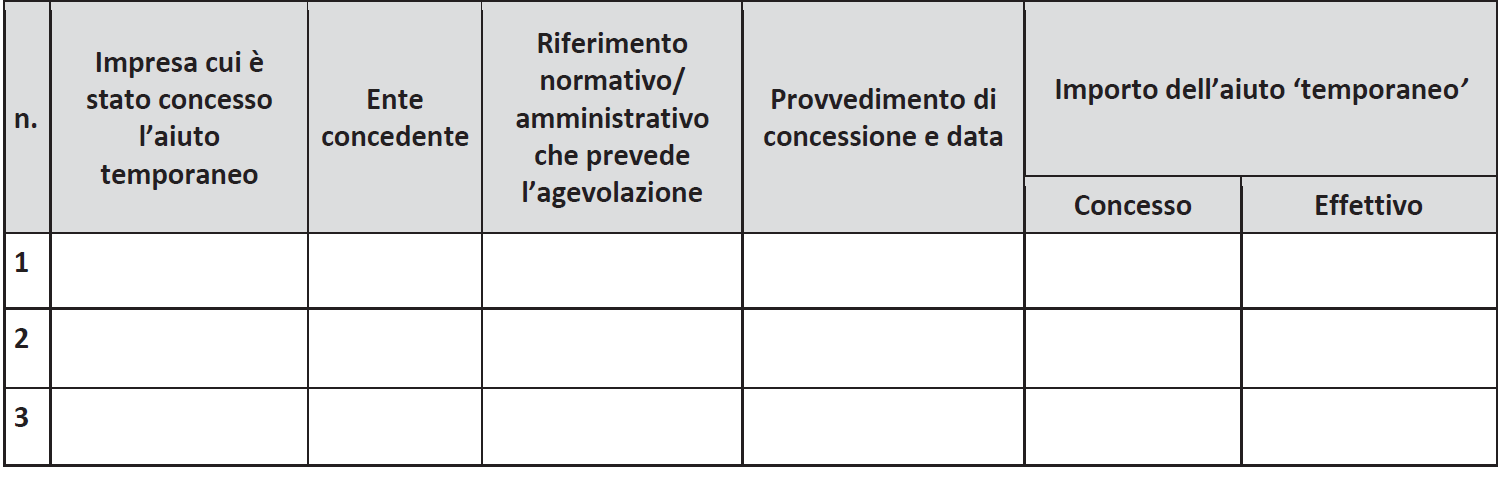 DICHIARAdi: avere non avere richiesto un contributo per la realizzazione degli interventi finalizzati allo “Sviluppo di servizi in favore della popolazione rurale”, anche con altre “Fonti di aiuto” diverse dal Programma di Sviluppo Rurale 2014-2020, a valere sugli stessi investimenti per cui si chiede il finanziamento. SI IMPEGNAa ripresentare la presente dichiarazione qualora intervengano variazioni rispetto a quanto sopra dichiarato, in occasione di ogni successiva erogazione.Luogo, ____________________ Firma del dichiarantedata, ______________ALLEGATO 3 - PROSPETTO VARIANTEQuadro di confronto tra la situazione prevista al momento della presentazione della domanda di aiuto e quella che si determina a seguito della richiesta di varianteALLEGATO 5 - DICHIARAZIONE SOSTITUTIVA PER LA CONCESSIONE DI AIUTI DI STATOPROGRAMMA DI SVILUPPO RURALE 2014 – 2020. MISURA 7.5DICHIARAZIONE SOSTITUTIVA PER LA CONCESSIONE DI AIUTI DI STATOClausola Deggendorf - imprese in difficoltàin qualità di: in via di autocertificazione, sotto la propria responsabilità e consapevole delle sanzioni penali a carico di chi rilascia dichiarazioni mendaci e forma atti falsi, ai sensi degli Artt. 46, 47, 75 e 76 del D.P.R. n. 445/2000 DICHIARA  ai fini della concessione dell’agevolazione, qualificabile come aiuto di Stato ai sensi dell’art. 107 del Trattato sul funzionamento dell’Unione europea e concessa ai sensi del Regolamento (UE) n. 702/2014:  Deve essere sottoscritta una sola alternativa. Se l’impresa ha ricevuto altri “aiuti di Stato” o contributi nell’anno in corso compilare la tabella che segue: DICHIARA INOLTRE ai fini dell’erogazione dell’agevolazione  
Deve essere sottoscritta una sola alternativa. Se il soggetto è destinatario di un’ingiunzione di recupero: SI IMPEGNA a ripresentare la presente dichiarazione qualora intervengano variazioni rispetto a quanto dichiarato con la presente dichiarazione in occasione di ogni successiva erogazione Deve essere sottoscritta una sola alternativa. Se l’impresa ha ricevuto altri “aiuti di Stato” o contributi nell’anno in corso compilare la tabella che segue: DICHIARA INOLTRE  ai fini dell’erogazione dell’agevolazione  
Deve essere sottoscritta una sola alternativa. Se il soggetto è destinatario di un’ingiunzione di recupero: SI IMPEGNA  a ripresentare la presente dichiarazione qualora intervengano variazioni rispetto a quanto dichiarato con la presente dichiarazione in occasione di ogni successiva erogazione ALLEGATO 7 - MODULO DI AUTOCERTIFICAZIONE DA ALLEGARE ALLA DOMANDA DI SALDO DEL CONTRIBUTO All’Organismo Pagatore Regionale Regione Lombardia Palazzo Lombardia Piazza Città di Lombardia n. 1 20124 MILANO PROGRAMMA DI SVILUPPO RURALE 2014 – 2020. MISURA 7- OPERAZIONE 7.5.01“Sostegno a investimenti finalizzati all’introduzione, al miglioramento o all’espansione di servizi di base a livello locale per la popolazione rurale, comprese le attività culturali e ricreative e della relativa infrastruttura”Oggetto: Regolamento (UE) n. 1305/2013 – Programma di Sviluppo Rurale 2014-2020.DICHIARAZIONE SOSTITUTIVA DI ATTO DI NOTORIETA’ (art. 47 del D.P.R. 28 dicembre 2000 n. 445) Il/la sottoscritto/a ______________________________________ nato/a a ___________________________ Provincia _____________ il __/__/____ residente nel Comune di ___________________________________ Provincia __________________ via _____________________________________________________, Codice fiscale ____________________________, in qualità di titolare/legale rappresentante dell’impresa/società _________________________________________________________________, Codice fiscale________________________________, con riferimento alla domanda di contributo n. ___________________________ presentata il __/__/____, essendo a conoscenza di quanto stabilito dalle disposizioni attuative in oggetto, consapevole delle sanzioni penali nel caso di dichiarazioni non veritiere, di formazione o uso di atti falsi, richiamate dall’art. 76 del D.P.R. n. 445/2000, e della decadenza dai benefici conseguenti al provvedimento eventualmente emanato sulla base di dichiarazione non veritiera, ai sensi dell’art. 75 dello stesso D.P.R.DICHIARAdi non avere percepito un contributo per la realizzazione degli interventi finalizzati al miglioramento della redditività, competitività e sostenibilità attraverso altre fonti di aiuto corrispondenti diverse dal Programma di Sviluppo Rurale 2014 - 2020. Il sottoscritto dichiara inoltre ai sensi dell’art. 13 del D.Lgs.30 giugno 2003 n. 196, di essere stato informato che i dati personali contenuti nella presente dichiarazione saranno trattati, anche con strumenti informatici, esclusivamente nell’ambito del procedimento per il quale la presente dichiarazione viene resa. Luogo, ____________________                                                                                                                                               Firma del dichiarantedata, ______________ ALLEGATO 8 – MODELLO DI DICHIARAZIONE LIBERATORIA FATTURE Facsimile Dichiarazione Liberatoria(Da redigere su carta intestata della Ditta fornitrice)Si dichiara che le opere e/o le forniture di cui alle sotto elencate fatture, riferite all’intervento cofinanziato dal PSR 2014-2020 della Regione Lombardia avente codice CUP:_______________ ____________________sono state interamente pagate e la Ditta sottoscritta non vanta alcun credito o patto di riservato dominio o prelazione sulle stesse.Si dichiara altresì che per le stesse forniture non sono state emesse note di credito a favore della ditta _____________________________________________Si precisa inoltre che il materiale fornito è nuovo di fabbrica e che per la costruzione o l’assemblaggio non sono state utilizzate parti usate.*) Bonifico, Ricevuta bancaria, home banking, altro (specificare)Data e Timbro della ditta                                                                                                                               Firma del legale rappresentanteALLEGARE: fotocopia della carta di identità o di un documento equipollenteE’ possibile la sottoscrizione con firma digitale: in questo caso non allegare la fotocopia del documento di identitàALLEGATO 9 – SCHEMA DI FIDEJUSSIONE	FIDEJUSSIONE PER L’EROGAZIONE DI CONTRIBUTI CONCESSI NELL’AMBITO DELLE MISURE DEL PROGRAMMA DI SVILUPPO RURALE 2014-2020Misura 7 – Sottomisura 7.6 - OPERAZIONE 7.5.01 “Incentivi per lo sviluppo di infrastrutture e servizi turistici locali”All’Organismo Pagatore RegionaleRegione LombardiaPalazzo LombardiaPiazza Città di Lombardia n. 120124 MILANOFideiussione n. ________________Luogo e data __________________P R E M E S S OChe il Signor/ o la Signora_______________________________ nato/a a ______________ il _______________ C.F.______________  con residenza in __________________ via ________________________In qualità di legale rappresentante della Società/Ditta____________________ con sede legale in ___________________ via__________________, Cod. Fiscale __________________________ P.IVA _____________________ iscritta nel registro delle imprese di ______________________ al numero Rea _______________________ (di seguito indicato Contraente)con riferimento alla domanda di sostegno n.  ………………………….. ha richiesto all’Organismo Pagatore Regionale – Regione Lombardia il pagamento dell’Anticipazione pari a euro…………………….…. (in cifre e in lettere ) corrispondente al 50% del contributo concesso di euro ………………. (in cifre e in lettere) per l’investimento relativo all’operazione _._.__ prevista dal Programma di Sviluppo Rurale 2014-2020 della Regione Lombardia;che detto pagamento relativo all’Anticipazione sul contributo concesso è condizionato alla preventiva costituzione di una cauzione per un importo complessivo di euro ..………….(in cifra e in lettere) pari al 100% dell’Anticipazione richiesta, a garanzia dell’eventuale restituzione dell’importo erogato ove risultasse che la Ditta non aveva titolo a richiederne il pagamento in tutto o in parte;che qualora risulti accertata dagli Organi di controllo, da Amministrazioni pubbliche o da corpi di Polizia giudiziaria l’insussistenza totale o parziale del diritto al contributo, l’Organismo Pagatore Regionale – Regione Lombardia, ai sensi delle disposizioni di cui al Regolamento (CE) n. 2220/85 e successive modifiche e integrazioni, deve procedere all’immediato incameramento delle somme corrispondenti al sostegno non riconosciuto.CIÒ PREMESSO	La Società-Compagnia Assicuratrice/ Banca   ……………………………………….…………………………………. Partita IVA ........................................... con sede legale in ..........................   CAP................. Via/località ……………....................................... iscritta nel registro delle imprese di……………n. REA …… (di seguito indicata Fideiussore), nella persona del legale rappresentante pro tempore / procuratore speciale ……………........... nato a .................... il ................. dichiara di costituirsi, come in effetti si costituisce, fideiussore nell’interesse del Contraente, a favore del Organismo Pagatore Regionale – Regione Lombardia (di seguito indicato OPR) dichiarandosi con il Contraente solidalmente tenuto per l’adempimento dell’obbligazione di restituzione delle somme anticipate erogate secondo quanto descritto in premessa, automaticamente aumentate degli interessi legali decorrenti nel periodo compreso fra la data di erogazione e quella di rimborso, oltre imposte, tasse ed oneri di qualsiasi natura sopportati dal OPR in dipendenza del recupero, secondo le condizioni oltre specificate, fino a concorrenza della somma massima di euro ……........................ (in cifra e in lettere).Qualora il Contraente non abbia provveduto, entro 30 giorni dalla data di ricezione dell’apposito invito, comunicato per conoscenza al Fideiussore, a rimborsare ad OPR quanto richiesto, la garanzia potrà essere escussa, anche parzialmente, facendone richiesta al Fideiussore mediante raccomandata con ricevuta di ritorno.Il pagamento dell’importo richiesto da OPR sarà effettuato dal Fideiussore a prima e semplice richiesta scritta, in modo automatico ed incondizionato, entro e non oltre 30 giorni dalla ricezione di questa, senza possibilità per il Fideiussore di opporre ad OPR alcuna eccezione anche nell’eventualità di opposizione proposta dal Contraente o da altri soggetti comunque interessati ed anche nel caso che il Contraente nel frattempo sia stato dichiarato fallito ovvero sottoposto a procedure concorsuali ovvero posto in liquidazione, ed anche nel caso di mancato pagamento dei premi o di rifiuto a prestare eventuali controgaranzie da parte del Contraente.La presente garanzia viene rilasciata con espressa rinuncia al beneficio della preventiva escussione di cui all’art. 1944 del C.C., e di quanto contemplato agli artt. 1955-1957 del C.C. volendo ed intendendo il Fideiussore rimanere obbligato in solido con il Contraente fino alla estinzione del credito garantito, nonché con espressa rinuncia ad opporre eccezioni ai sensi degli artt. 1242-1247 del C.C. per quanto riguarda crediti certi, liquidi ed esigibili che il Contraente abbia, a qualunque titolo, maturato nei confronti di OPR.La presente garanzia avrà durata pari al periodo di tempo concesso per la realizzazione dell’intervento/investimento (1) e pertanto fino al …………………………… maggiorato di tre rinnovi semestrali automatici più eventuali ulteriori rinnovi semestrali richiesti espressamente dall’OPR (2). Lo svincolo della fideiussione è di competenza dell’OPR ed avviene con apposita dichiarazione scritta e comunicata alla società.In caso di controversie fra OPR e il Fideiussore, il foro competente sarà esclusivamente quello di Milano.IL CONTRAENTE								IL FIDEJUSSORE        Timbro e firma  							              Timbro e firma(1) Riportare la data indicata nella comunicazione formale di ammissione a finanziamento inviata dall’amministrazione delegata competente alla gestione dell’operazione interessata. Nel caso di operazione con durata temporale predefinita e ove la data non fosse indicata nella comunicazione di ammissione a finanziamento riportare la data corrispondente alla durata massima prevista dalla specifica operazione. (2) In alternativa è possibile prevedere l’automatica rinnovazione di sei mesi in sei mesi.ALLEGATO 9-BIS – SCHEMA DI CONFERMA DI VALIDITÀ DELLA POLIZZA FIDEIUSSORIAC.a Dirigente Ramo Cauzioni / Ufficio Fidi(Sede Centrale)ASSICURAZIONE / BANCAVia _______________________________________________________________OGGETTO: 	Conferma validità Polizza fideiussoria n. _________________del _____________	Spettabile Assicurazione / Banca _____________________________ abbiamo ricevuto la garanzia in oggetto emessa dall’Agenzia / Filiale _______________________ a favore dell’Organismo Pagatore Regionale – Regione Lombardia (OPR) su richiesta di_________________________________ per l’importo complessivo di euro ___________________ (cifre) con scadenza ___________________ valida per mesi ____ con rinnovo automatico di tre semestralità più altre eventuali semestralità su richiesta di OPR (oppure) con rinnovo automatico di sei mesi in sei mesi.	In merito a quanto sopra si chiede conferma della validità della polizza fideiussoria in questione e del potere dell’Agente firmatario ad impegnare codesto Ente tramite la trasmissione della presente compilata nello spazio sottostante entro e non oltre 3 giorni dal ricevimento.	Al riguardo si fa presente che il mancato rispetto del termine assegnato, determina l’esclusione d’inserimento del nominativo del Vs. Cliente dall’elenco dei beneficiari da inviare entro il termine perentorio del ______________ all’OPR cui spetta il pagamento dell’aiuto.	Distinti saluti.		IL DIRIGENTE		__________________________________________Da restituire in originale, oppure a mezzo fax o via PEC.In ogni caso va allegata copia di un documento d’identità del firmatario della conferma di validità della garanzia. (luogo) _____________________________	                Direzione Generale Assicurazione / Banca(data) ______________________________		Nome Cognome		       Firma	                                    ______________________________________________ALLEGATO 10 DICHIARAZIONE DI IMPEGNO A GARANZIA DELL’AIUTO PREVISTO PER GLI ENTI PUBBLICI AI SENSI DELL’ART. 63 DEL REGOLAMENTO UNIONALE N. 1305/2013 PER IL SOSTEGNO ALLO SVILUPPO RURALE.All’Organismo Pagatore Regionale                                                                                           Regione Lombardia Palazzo LombardiaPiazza Città di Lombardia n. 120124 MILANOREGOLAMENTO (UE) n. 305/2013, ART. 63PROGRAMMA DI SVILUPPO RURALE 2014 – 2020 REGIONE LOMBARDIA DICHIARAZIONE DI IMPEGNO A GARANZIA DELL’AIUTO PREVISTO PER GLI ENTI PUBBLICI DAL REG. UE N. 1305/2013 PER IL SOSTEGNO ALLO SVILUPPO RURALEPREMESSO CHE:Per l’investimento relativo all’Operazione 	prevista dal Programma di sviluppo Rurale della Regione Lombardia 2014_2020 è stato concesso un contributo di euro……………con decreto n.  …………del………, calcolato sull’importo della spesa ammessa di euro         relativa al progetto esecutivo di cui alla…………………………………………………………………………………………domanda di aiuto n. …………………………………	;beneficiario finale dell’aiuto è l’Ente pubblico ……………….	Codice CUAA……………………Ai sensi del bando approvato con decreto n …….	del ………………….	relativo alla operazione ……………………………..………………………………… l’erogazione di eventuale anticipo è subordinata alla presentazione di idonea garanzia fideiussoria che, per le amministrazioni pubbliche, può essere sostituita da una dichiarazione della Tesoreria dell’Ente beneficiario, che si impegna a versare all’Organismo Pagatore Regionale l'importo erogato.Il beneficiario pubblico intende richiedere, a titolo di anticipo, all’Organismo Pagatore Regionale della Lombardia (OPLO), il pagamento di Euro 	, pari al 50% del contributo concesso per il progetto   esecutivo   relativo   all’investimento   finanziato con  l’operazione ………………………………., del PSR regionale approvato ai sensi del Reg. UE n. 1305/2013.Detto pagamento è condizionato al preventivo rilascio di garanzia scritta per un importo complessivo di Euro……………………………………………………pari al 100% dell’anticipo richiesto, a garanzia dell’eventuale restituzione dell’importo erogato, ove risultasse che il beneficiario pubblico non aveva titolo a richiederne il pagamento in tutto o in parte. Qualora infatti risulti accertata dagli Organi competenti l’insussistenza totale o parziale del diritto al sostegno, OPLO, ai sensi delle disposizioni di cui ai Regolamenti UE n. 907/2014 e n. 908/2014 e successive modifiche e integrazioni, procederà all’immediata richiesta di restituzione delle somme corrispondenti al sostegno non riconosciuto.CIO’ PREMESSOIl sottoscritto…………………..nato a…………………….il …………, in  qualità  di  legale  rappresentante/ 		della  Banca/ 	          TESORIERE DELL’ENTE BENEFICIARIO, autorizzato con atto del (indicare denominazione beneficiario)………………………..n…………………………..del………………………., allegato alla presente dichiarazione,SI IMPEGNAa restituire, in tutto o in parte, con risorse proprie di bilancio, le somme erogate secondo quanto descritto in premessa, fino a concorrenza della somma  di Euro…..…………….., pari al 100% dell’importo dell’anticipazione richiesta, maggiorato degli interessi legali relativi al periodo compreso tra il 61 giorno successivo alla data di richiesta di rimborso e la data di effettivo rimborso qualora non fosse rispettato il termine di cui al successivo punto, nonché imposte, tasse ed oneri di qualsiasi natura sopportati da OPLO in dipendenza del recupero.a versare le somme richieste in restituzione dall’Ente erogante entro 60 giorni dal ricevimento della richiesta inviata a mezzo lettera raccomandata con ricevuta di ritorno o posta elettronica certificata (PEC).La restituzione dell’importo anticipato da OPLO sarà effettuata a prima e semplice richiesta scritta, in modo automatico ed incondizionato, senza possibilità per il beneficiario pubblico o per altri soggetti comunque interessati di opporre ad OPLO alcuna eccezione.Il presente impegno ha validità fino alla liquidazione del saldo finale del contributo spettante in relazione al progetto approvato con decreto citato nelle premesse previa comunicazione liberatoria da parte di OPLO.Luogo e data 		IL TESORIERE DELL’ENTE BENEFICIARIOALLEGATO 11 – MODELLO DI TIMESHEET PER LA RENDICONTAZIONE DELLE SPESE DI PERSONALE INTERNO E PER LAVORI IN AMMINISTRAZIONE DIRETTAProceduraTipologia procedura sceltaModulo generale – a procedura (modello 2.1)Modulo generale – a procedura (modello 2.1)ProceduraSoglia (importo appalto)Affidamento diretto (modello 3.1)Importo inferiore a 150.000 euroProcedura negoziata senza bando(modello 3.2)Importo pari o superiore a 150.000 euro ed inferiore a 350.000 di euroConsultazione di almeno cinque operatoriProcedura negoziata senza bando(modello 3.2)Importo pari o superiore a 350.000 euro ed inferiore a 1.000.000 di euroConsultazione di almeno dieci operatoriAmministrazione diretta(modello 3.3)Importo inferiore a 150.000 euroAffidamento in house(modello 3.4)Affidamenti diretti nei confronti di proprie società in house iscritte in apposito elenco gestito da ANACProceduraSoglia (importo appalto)Affidamento diretto (modello 4.1)Importo inferiore a 75.000 euroProcedura negoziata senza bando(modello 4.2)Importo pari o superiore a 75.000 euro ed inferiore a 214.000 euroConsultazione di almeno cinque operatoriSpese generali Utilizzo personale interno (modello 5.1)Max 2% importo a base garaOperazioneDomanda di aiuto n.Ragione socialeDescrizione/titolo progettoSpesa totale progetto ammessa a finanziamento1(1) Risultante dall’atto di concessione del contributo€Lavori€di cui    Appalto€Amministrazione diretta€Servizi€di cui    Appalto€Amministrazione diretta€Forniture€di cui    Appalto€Amministrazione diretta€VALORE DELL’APPALTO                                          €APPALTO LAVORI SOTTO SOGLIA COMUNITARIA< € 5.548.000 PROCEDURA ADOTTATA (Contratti per i lavori di importo < € 1.000.000)lavori di importo inferiore a € 150.000amministrazione diretta                                                                                              ☐amministrazione diretta                                                                                              ☐amministrazione diretta                                                                                              ☐affidamento diretto                                                                                                    ☐affidamento diretto                                                                                                    ☐affidamento diretto                                                                                                    ☐lavori di importo pari o superiore a 150.000 euro ed inferiore a 350.000affidamento diretto previa valutazione di 5 preventivi ove esistenti, individuati sulla base di indagini di mercato o tramite elenchi di operatori economici,                       ☐nel rispetto del criterio di rotazione degli invitiamministrazione diretta (esclusi acquisto e noleggio mezzi e materiali)                      ☐ amministrazione diretta (esclusi acquisto e noleggio mezzi e materiali)                      ☐ amministrazione diretta (esclusi acquisto e noleggio mezzi e materiali)                      ☐ amministrazione diretta (esclusi acquisto e noleggio mezzi e materiali)                      ☐ amministrazione diretta (esclusi acquisto e noleggio mezzi e materiali)                      ☐ 3) Importo pari o superiore a 350.000 euro ed inferiore a 1.000.000 di euro3) Importo pari o superiore a 350.000 euro ed inferiore a 1.000.000 di euro3) Importo pari o superiore a 350.000 euro ed inferiore a 1.000.000 di euro3) Importo pari o superiore a 350.000 euro ed inferiore a 1.000.000 di euro3) Importo pari o superiore a 350.000 euro ed inferiore a 1.000.000 di europrocedura negoziata previa consultazione di almeno 10 operatori, nel rispetto di uncriterio di rotazione degli inviti, individuati sulla base di indagini di mercato o tramite       ☐elenchi di operatori economiciVALORE DELL’APPALTO                                  €APPALTO SERVIZI SOPRA SOGLIA COMUNITARIA=< € 214.000APPALTO SERVIZI SOPRA SOGLIA COMUNITARIA=< € 214.000APPALTO SERVIZI SOPRA SOGLIA COMUNITARIA=< € 214.000APPALTO SERVIZI SOPRA SOGLIA COMUNITARIA=< € 214.000APPALTO SERVIZI SOTTO SOGLIA COMUNITARIA                                                                                         inferiore a € 214.000                                                                                                   ☐inferiore a € 214.000                                                                                                   ☐inferiore a € 214.000                                                                                                   ☐inferiore a € 214.000                                                                                                   ☐inferiore a € 214.000                                                                                                   ☐Contratti  per servizi di importo  inferiore a € 75.000                                                  ☐Affidamento diretto                         Contratti  Importo pari o superiore a 75.000 euro ed inferiore a 214.000 euroAffidamento diretto previa consultazione di almeno cinque operatori economici individuati sulla base di indagini di mercato o tramite elenchi di operatori economici, nel rispetto di un criterio di rotazione degli inviti.                                                                                   VALORE DELL’APPALTO                                  €APPALTO SERVIZI SOPRA SOGLIA COMUNITARIA=< € 214.000APPALTO SERVIZI SOPRA SOGLIA COMUNITARIA=< € 214.000APPALTO SERVIZI SOPRA SOGLIA COMUNITARIA=< € 214.000APPALTO SERVIZI SOPRA SOGLIA COMUNITARIA=< € 214.000APPALTO SERVIZI SOTTO SOGLIA COMUNITARIA                                                                                         inferiore a € 214.000                                                                                                   ☐inferiore a € 214.000                                                                                                   ☐inferiore a € 214.000                                                                                                   ☐inferiore a € 214.000                                                                                                   ☐inferiore a € 214.000                                                                                                   ☐Contratti  per servizi di importo  inferiore a € 75.000                                                  ☐Affidamento diretto                         Contratti  Importo pari o superiore a 75.000 euro ed inferiore a 214.000 euroAffidamento diretto previa consultazione di almeno cinque operatori economici individuati sulla base di indagini di mercato o tramite elenchi di operatori economici, nel rispetto di un criterio di rotazione degli inviti.                                                                                   N.ADEMPIMENTO PREVISTOSINON/PEstremi attiNOTERIFERIMENTI NORMATIVID.lgs. 50/20161.La Delibera/Determina a contrarre è stata pubblicata nella sezione “Amministrazione Trasparente” sul profilo internet della stazione appaltante e contiene la chiara indicazione dei seguenti elementi:Art. 29 “principi in materia di trasparenza 1.1data di pubblicazione sul profilo del committente 1.2individuazione dell’operatore economico1.3oggetto dell’affidamento,  1.4le ragioni della scelta del fornitore1.5il possesso dei requisiti di carattere generale, nonché il possesso dei requisiti tecnico-professionali 1.6importo stimato dell’affidamento, IVA esclusa1.7Codice Identificativo di Gara (CIG)1.8schema di lettera contrattoArt. 32, comma 142.Il Responsabile del Procedimento (RUP) è stato individuato nel provvedimento a contrarreArt. 31/Linee guida n. 3 di Anac3La Delibera/Determina di approvazione dell’offerta è stata pubblicata nella sezione “Amministrazione Trasparente” sul profilo internet della stazione appaltante. 4I lavori eseguiti corrispondono a quanto previsto nel contratto ed oggetto di finanziamento e non sono stati affidati lavori complementari nell’ambito dello stesso contratto (ferme restando le condizioni previste dal Codice).5Eventuali varianti dell’appalto sono state approvate secondo quanto stabilito dalla normativa.Art. 1066Redazione del certificato di regolare esecuzione dei lavori o del certificato di collaudo.Art. 102N.ADEMPIMENTO PREVISTOSINON/PEstremi attiNOTERIFERIMENTI NORMATIVID.lgs. 50/20161.La Delibera/Determina a contrarre è stata pubblicata nella sezione “Amministrazione Trasparente” sul profilo internet della stazione appaltante e contiene la chiara indicazione dei seguenti elementi:Art. 29Art. 32 Art. 36/Linee Guida n.4 di Anac1.1data di pubblicazione sul profilo del committenteArt. 29Art. 32 Art. 36/Linee Guida n.4 di Anac1.2□ ricorso a elenco di operatori economiciArt. 29Art. 32 Art. 36/Linee Guida n.4 di Anac1.2□ esiti dell’indagine di mercatoArt. 29Art. 32 Art. 36/Linee Guida n.4 di Anac1.3procedura di scelta del contraenteArt. 29Art. 32 Art. 36/Linee Guida n.4 di Anac1.4criterio di aggiudicazioneArt. 29Art. 32 Art. 36/Linee Guida n.4 di Anac1.5atti di gara approvati con il provvedimento (delibera/determina) a contrarre (bando, capitolato, disciplinare).Art. 29Art. 32 Art. 36/Linee Guida n.4 di Anac2.Il Responsabile del Procedimento (RUP) è stato individuato nel provvedimento a contrarreArt. 31/Linee Guida n.3 di Anac3.L’affidamento è avvenuto previa consultazione di almeno:Art. 363.1n. 3 operatori economici (importo appalto ≥ 40.000 € e < 150.000 €)Art. 363.2n. 10 operatori economici (importo appalto ≥ 150.000 € e < 350.000 €)Art. 363.3n. 15 operatori economici (per importo appalto ≥ 350.000 € e < 1.000.000 €).Art. 364.Le lettere di invito sono state spedite mezzo PECArt. 75 comma 3 5.All’interno dell’invito sono presenti i seguenti elementi:5.1- l’elenco dei lavori e delle somministrazioni5.2- i prezzi unitari o il prezzo a corpo5.3- le condizioni di esecuzione5.4- il termine di ultimazione dei lavori5.5- le modalità e termini di pagamento (se non inserite nel Contratto)5.6- le penalità (se non inserite nel Contratto)5.7- il Codice Identificativo di Gara (CIG)5.8- il termine per la presentazione delle offerte5.9- in caso di offerta economicamente più vantaggiosa, la ponderazione relativa degli elementi 5.10- in caso di offerta economicamente più vantaggiosa, la tabella dei punteggi con relativi sub criteri e sub punteggi5.11- il giorno e l’ora della prima seduta pubblica di gara.6.Le specifiche tecniche inserite nella lettera di invito non sono discriminatori7.L’oggetto dell’appalto è definito chiaramente ed in modo completo8.I criteri di selezione e/o aggiudicazione inseriti nella lettera di invito:8.a- non sono discriminatori8.b- sono proporzionati rispetto all’oggetto dell’appalto.9.Sono stati valutati eventuali rischi da interferenza attraverso il Documento Unico di Valutazione dei Rischi Interferenti (DUVRI).Art 26 d.lgs. 81/200810.Sono stati rispettati i termini di presentazione delle offerte e la richiesta di chiarimenti da parte dei soggetti invitati. Art. 36/Linee Guida n. 4 di ANACArt. 63 - Art. 7511.La Commissione aggiudicatrice è stata nominata secondo quanto disposto dall’art. 77 del Dlgs 50/2016.Art. 7712.Nella fase di valutazione delle offerte:12.1- i criteri di selezione sono rimasti immutati nella valutazione delle offerte12.2- l’attribuzione dei punteggi relativi ai singoli criteri di aggiudicazione è avvenuta in modo trasparente e identico per tutti i candidati12.3- le offerte non sono state modificate nel corso della valutazione.13.I verbali di valutazione contengono i seguenti elementi minimi:13.1- numero delle offerte pervenute13.2- numero delle offerte accertate13.3- graduatoria finale e punteggio dettagliato con motivazioni dell’attribuzione del punteggi.14.E’ stato verificato che gli oneri per la sicurezza non siano stati sottoposti a ribasso.Art. 97 comma 6 15.La Stazione Appaltante ha eseguito gli accertamenti relativi alle cause di esclusione previste all’art. 80 del D.lgs. 50/2016.Art. 8016.Il verbale di aggiudicazione redatto dalla Commissione contiene almeno le seguenti informazioni:16.1- il nome e l'indirizzo dell'amministrazione aggiudicatrice16.2- l'oggetto del contratto16.3- il valore del contratto16.4- i nomi dei candidati o degli offerenti presi in considerazione e i motivi della scelta16.5- i nomi dei candidati o degli offerenti esclusi e i motivi dell'esclusione16.6- i motivi dell'esclusione delle offerte giudicate anormalmente basse16.7- il nome dell'aggiudicatario e, se è nota e se del caso, la parte dell'appalto che l'aggiudicatario intende subappaltare a terzi16.8- se del caso, le ragioni per le quali l'amministrazione ha rinunciato ad aggiudicare un contratto.17.Sono stati verificati i requisiti ai fini della stipula del contratto in capo all’affidatario.Art. 36 comma 618.L’atto di aggiudicazione definitiva e le successive comunicazioni da parte della Stazione Appaltante sono state effettuate entro un termine non superiore a cinque giorni e con le seguenti modalità:Art. 76 18.1- l’aggiudicazione definitiva all'aggiudicatario, al concorrente che segue nella graduatoria, a tutti i candidati che hanno presentato un'offerta ammessa in gara, nonché a coloro la cui offerta sia stata esclusa, se hanno proposto impugnazione avverso l'esclusione, o sono in termini per presentare detta impugnazioneArt. 76 18.2- l’esclusione ai candidati e agli offerenti esclusi. Art. 76 19.Il contratto è stato stipulato nel rispetto del termine dilatorio di 35 giorni (solo per contratti superiori a € 150.000) e dell’oggetto contrattuale.Art. 32 comma 10 20.E’ stata acquisita la garanzia fideiussoria dell’aggiudicatario alla stipula del contratto a garanzia della corretta esecuzione dell’appalto.Art. 10321.I lavori eseguiti corrispondono a quanto previsto nel contratto ed oggetto di finanziamento e non sono stati affidati lavori complementari nell’ambito dello stesso contratto (ferme restando le condizioni previste dal Codice). 21.1Eventuali varianti dell’appalto sono state approvate secondo quanto stabilito dalla normativa.Art. 10622.E’ stato acquisito il certificato di regolare esecuzione dell’opera o il certificato di collaudo entro 3 mesi dalla data di ultimazione lavori oggetto del contratto.Art. 102N.ADEMPIMENTO PREVISTOSINON/PEstremi attiNOTERIFERIMENTI NORMATIVID.lgs. 50/20161.La Delibera/Determina che autorizza i lavori in Amministrazione Diretta è stata pubblicata nella sezione “Amministrazione Trasparente” sul profilo internet della stazione appaltante e contiene la chiara indicazione di:1.1motivazione che rende necessaria l’esecuzione dei lavori in amministrazione direttaArt. 3, comma 1, let. gggg)Art. 36/Linee guida n.4 di Anac1.2individuazione dei lavori che sono svolti in amministrazione diretta1.3individuazione del Responsabile del Procedimento (RUP).Art. 31/Linee guida n.3 di Anac2.La Delibera/Determina del RUP inerente all’organizzazione esecuzione dei lavori è stata pubblicata nella sezione “Amministrazione Trasparente” sul profilo internet della stazione appaltante e contiene la chiara indicazione di:2.2dettaglio dei lavori da eseguire in amministrazione diretta2.3individuazione del personale coinvolto nei lavori in amministrazione diretta.3.Il RUP/Dirigente ha predisposto ordini di servizio (o altro atto) per l’individuazione del personale coinvolto nei lavori in amministrazione diretta4.Il RUP ha predisposto la tenuta della contabilità dei lavori:4.1l’acquisto dei materiali è stato regolarmente tracciato dal RUP4.2è stato tenuto un calendario delle giornate di lavoro effettuate dal personale dipendente4.3nelle buste paga del personale è presente un riferimento all’importo corrisposto in relazione ai lavori eseguiti in amministrazione diretta.5E’ stato redatto il certificato di regolare esecuzione dell’opera o il certificato di collaudo entro 3 mesi dalla data di ultimazione lavori oggetto del contratto. N.ADEMPIMENTO PREVISTOSINON/PEstremi attiNOTERIFERIMENTI NORMATIVIDlgs 50/20161Atto nomina RUPArt. 312Le amministrazioni aggiudicatrici e gli enti aggiudicatari (organismi in house) che operano mediante affidamenti diretti nei confronti di proprie società in house sono iscritti in apposito elenco gestito da ANAC Art. 192 c. 1Linee guida ANAC n. 7/20163Nel provvedimento di affidamento sono riportate le ragioni del mancato ricorso al mercato, nonché dei benefici per la collettività della forma di gestione prescelta, anche con riferimento agli obiettivi di universalità e socialità, di efficienza, di economicità e di qualità del servizio, nonché di ottimale impiego delle risorse pubblicheArt. 192 c. 24Pubblicazione degli atti connessi all’affidamento diretto sul profilo del committente nella sezione Amministrazione trasparente, in formato open-dataArt 192 c. 35Presenza richiesta di preventivo/presentazione offerta/computo metrico estimativo da parte del soggetto in houseArt 192 c. 26Valutazione sulla congruità economica dell’offerta dei soggetti in house, avuto riguardo all’oggetto e al valore della prestazioneArt 192 c. 27Presenza accettazione del soggetto in house (contratto per scambio corrispondenza)Art 1928rispetto della normativa sulla tracciabilità dei flussi finanziari (presenza CIG su documentazione di gara, contratto e strumenti di pagamento) del protocollo di legalità e/o del patto di Integrità e/o dell’accordo di collaborazione fattiva con ANACArt. 3 L.136/2010 Linee guida Anac Delibera n. 556 del 31 maggio 2017N.ADEMPIMENTO PREVISTOSINON/PEstremi attiNOTERIFERIMENTI NORMATIVID.lgs. 50/20161.La Delibera/Determina a contrarre è stata pubblicata nella sezione “Amministrazione Trasparente” sul profilo internet della stazione appaltante e contiene la chiara indicazione di:art. 29 - Principi in materia di trasparenza 1.1- data di pubblicazione sul profilo del committente1.2- individuazione del fornitore 1.3- oggetto dell’affidamento, le ragioni della scelta del fornitore, il possesso da parte sua dei requisiti di carattere generale, nonché il possesso dei requisiti tecnico-professionali1.4- le ragioni della scelta del fornitore 1.5- importo stimato dell’affidamento IVA Esclusa1.6- il possesso da parte sua dei requisiti di carattere generale, nonché il possesso dei requisiti tecnico-professionali 1.7- Codice Identificativo di Gara (CIG)1.8schema di lettera affidamento.Art. 32, comma 142.Il Responsabile del Procedimento (RUP) è stato individuato nel provvedimento a contrarre.Art. 31 3.La Delibera/Determina di approvazione dell’offerta è stata pubblicata nella sezione “Amministrazione Trasparente” sul profilo internet della stazione appaltante.4I servizi / forniture eseguiti corrispondono a quanto previsto nel contratto ed oggetto di finanziamento e non sono stati affidati servizi / forniture complementari nell’ambito dello stesso contratto (ferme restando le condizioni previste dal Codice).5Eventuali varianti dell’appalto sono state approvate secondo quanto stabilito dalla normativaArt. 1066Redazione del certificato di verifica di conformità/regolare esecuzione del servizio/fornitura rilasciato entro 3 mesi dalla data di ultimazione delle prestazioni oggetto di contratto.N.ADEMPIMENTO PREVISTOSINON/PEstremi attiNOTERIFERIMENTI NORMATIVID.lgs. 50/20161.La Delibera/Determina a contrarre è stata pubblicata nella sezione “Amministrazione Trasparente” sul profilo internet della stazione appaltante e contiene la chiara indicazione di:Art. 29Art. 32 Art. 36/Linee guidan. 4 di ANAC1.1□ ricorso a elenco di operatori economiciArt. 29Art. 32 Art. 36/Linee guidan. 4 di ANAC1.1□ esiti dell’indagine di mercatoArt. 29Art. 32 Art. 36/Linee guidan. 4 di ANAC1.2procedura di scelta del contraenteArt. 29Art. 32 Art. 36/Linee guidan. 4 di ANAC1.3criterio di aggiudicazioneArt. 29Art. 32 Art. 36/Linee guidan. 4 di ANAC1.4atti di gara approvati con il provvedimento (delibera/determina) a contrarre (bando, capitolato, disciplinare).Art. 29Art. 32 Art. 36/Linee guidan. 4 di ANAC2.Il Responsabile del Procedimento (RUP) è stato individuato nel provvedimento a contrarreArt. 31 /Linee guida n. 3 di ANAC3.L’affidamento è avvenuto previa consultazione di almeno 5operatori economici.Art. 36, comma 2 lett. a) /Linee guida n. 4 di ANAC4.Le lettere di invito sono state spedite mezzo PEC.Art. 75 comma 3 5.All’interno dell’invito sono presenti i seguenti elementi:Art. 75 comma 3 5.1l’elenco dei servizi richiesti/fornitureArt. 75 comma 3 5.2l’importo a base d’asta, i prezzi unitari o il prezzo a corpoArt. 75 comma 3 5.3le condizioni di esecuzioneArt. 75 comma 3 il termine di ultimazione dei servizi/fornitureArt. 75 comma 3 5.4le modalità e termini di pagamento (se non inserite nel Contratto)Art. 75 comma 3 5.5le penalità (se non inserite nel Contratto)Art. 75 comma 3 5.6il Codice Identificativo di Gara (CIG)Art. 75 comma 3 5.7il termine per la presentazione delle offerteArt. 75 comma 3 5.8in caso di offerta economicamente più vantaggiosa, la ponderazione relativa degli elementi Art. 75 comma 3 5.9in caso di offerta economicamente più vantaggiosa, la tabella dei punteggi con relativi sub criteri e sub punteggiArt. 75 comma 3 5.10il giorno e l’ora della prima seduta pubblica di garaArt. 75 comma 3 6.Le specifiche tecniche inserite nella lettera di invito non sono discriminatorie7.L’oggetto dell’appalto è definito chiaramente ed in modo completo8.I criteri di selezione e/o aggiudicazione inseriti nella lettera di invito:8.anon sono discriminatori8.bsono proporzionati rispetto all’oggetto dell’appalto.9.Sono stati valutati eventuali rischi da interferenza attraverso il Documento Unico di Valutazione dei Rischi Interferenti (DUVRI).10.Sono stati rispettati i termini di presentazione delle offerte e la richiesta di chiarimenti da parte dei soggetti invitati. Art. 36 /LineeGuida n. 4 di ANACArt. 63 - Art. 7511.La Commissione aggiudicatrice è stata nominata secondo quanto disposto dall’art. 77 del D.lgs. 50/2016Art. 7712.Nella fase di valutazione delle offerte:12.1i criteri di selezione sono rimasti immutati nella valutazione delle offerte12.2l’attribuzione dei punteggi relativi ai singoli criteri di aggiudicazione è avvenuta in modo trasparente e identico per tutti i candidati12.3le offerte non sono state modificate nel corso della valutazione.13.I verbali di valutazione contengono i seguenti elementi minimi:13.1numero delle offerte pervenute13.2numero delle offerte accertate.13.3graduatoria finale e punteggio dettagliato con motivazioni dell’attribuzione del punteggio.14.E’ stato verificato che gli oneri per la sicurezza non siano stati sottoposti a ribasso.Art. 97 comma 6 15.La Stazione Appaltante ha eseguito gli accertamenti relativi alle cause di esclusione previste all’art. 80 del D.lgs. 50/2016.Art. 8016.Il verbale di aggiudicazione redatto dalla Commissione contiene almeno le seguenti informazioni:16.1il nome e l'indirizzo dell'amministrazione aggiudicatrice16.2l'oggetto del contratto16.3il valore del contratto16.4i nomi dei candidati o degli offerenti presi in considerazione e i motivi della scelta16.5i nomi dei candidati o degli offerenti esclusi e i motivi dell'esclusione16.6i motivi dell'esclusione delle offerte giudicate anormalmente basse16.7il nome dell'aggiudicatario e, se è nota e se del caso, la parte dell'appalto che l'aggiudicatario intende subappaltare a terzi16.8se del caso, le ragioni per le quali l'amministrazione ha rinunciato ad aggiudicare un contratto17.Sono stati verificati i requisiti ai fini della stipula del contratto in capo all’affidatarioArt. 36 comma 618.L’atto di aggiudicazione definitiva e le seguenti comunicazioni da parte della Stazione Appaltante sono state effettuate entro un termine non superiore a cinque giorni e con le seguenti modalità:Art. 76 18.1l’aggiudicazione definitiva all'aggiudicatario, al concorrente che segue nella graduatoria, a tutti i candidati che hanno presentato un'offerta ammessa in gara, nonché a coloro la cui offerta sia stata esclusa, se hanno proposto impugnazione avverso l'esclusione, o sono in termini per presentare detta impugnazioneArt. 76 18.2l’esclusione ai candidati e agli offerenti esclusi Art. 76 18.3Il contratto è stato stipulato nel rispetto del termine dilatorio di 35 giorni (solo per contratti superiori a 150.000 euro) e dell’oggetto contrattuale.19.E’ stata acquisita la garanzia fideiussoria dell’aggiudicatario alla stipula del contratto a garanzia della corretta esecuzione dell’appalto.Art. 10320.I servizi/forniture eseguiti corrispondono a quanto previsto nel contratto ed oggetto di finanziamento e non sono stati affidati servizi/forniture complementari nell’ambito dello stesso contratto (ferme restando le condizioni previste dal Codice). 20.1Eventuali varianti dell’appalto sono state approvate secondo quanto stabilito dalla normativa21.Redazione del certificato di verifica di conformità/regolare esecuzione del servizio/fornitura rilasciato entro 3 mesi dalla data di ultimazione delle prestazioni oggetto di contratto N.ADEMPIMENTO PREVISTOSINON/PEstremi attiNOTERIFERIMENTI NORMATIVIDlgs 50/20161.L’ente ha destinato risorse facenti capo al medesimo capitolo di spesa della procedura in misura non superiore al 2 per cento modulate sull'importo dei lavori posti a base di gara per le funzioni tecniche svolte dai dipendenti pubblici esclusivamente per le attività di: programmazione della spesa per investimenti, per la verifica preventiva dei progetti, di predisposizione e di controllo delle procedure di bando e di esecuzione dei contratti pubblici, di responsabile unico del procedimento, di direzione dei lavori ovvero direzione dell'esecuzione e di collaudo tecnico amministrativo ovvero di verifica di conformità, di collaudatore statico ove necessario per consentire l'esecuzione del contratto nel rispetto dei documenti a base di gara, del progetto, dei tempi e costi prestabilitiArt. 1135bis.Gli incentivi di cui al presente articolo fanno capo al medesimo capitolo di spesa previstoper i singoli lavori, servizi e forniture.2.L’assegnazione degli incentivi per funzioni tecniche è stata effettuata sulla base di apposito regolamento adottato dall’Ente secondo il proprio ordinamentoN.ADEMPIMENTO PREVISTOSINON/PEstremi attiNOTERIFERIMENTI NORMATIVIDlgs 50/20163.L’assegnazione degli incentivi è stata effettuata nei confronti del:□ 	responsabile unico del procedimento;□ 	soggetti che svolgono le funzioni tecniche indicate al comma 2 dell’art. 113 del Dlgs 50/2016 (specificare tipo di funzione):□ 	direzione dei lavori□ 	direzione dell'esecuzione e di collaudo tecnico amministrativo□ 	collaudatore statico□ 	 ________________ 4.Gli importi erogati al personale che svolge funzioni tecniche sono comprensivi anche degli oneri previdenziali e assistenziali a carico dell'amministrazione.5.Nella busta paga dei dipendenti sono individuabili le somme corrisposte per l’espletamento di funzioni tecniche.6.L’ente non ha corrisposto incentivi per funzioni tecniche al personale con qualifica dirigenziale.CodiceSISCODescrizione interventoImporto ammesso a finanziamento (€)Importo variante richiesto(€)NoteTotaleTotaleTotale finanziatoTotale finanziatoContributo (%)Contributo (%)Contributo (€)Contributo (€)Il sottoscritto Il sottoscritto Il sottoscritto  
_____________________________________________________________________ (Nome Cognome)  
_____________________________________________________________________ (Nome Cognome)  
_____________________________________________________________________ (Nome Cognome)  
_____________________________________________________________________ (Nome Cognome)  
_____________________________________________________________________ (Nome Cognome) nato/a a ____________________________ (Comune) ____________________________ (Comune) ____________________________ (Comune) (____) (Prov.) il _____ /_____ / __________                   (gg/mm/aaaa) _____ /_____ / __________                   (gg/mm/aaaa) residente in residente in ___________________________ (Comune) ___________________________ (Comune) (____) (Prov.) __________________________ (Via, Piazza, ecc.) __________________________ (Via, Piazza, ecc.) _____ (Num) ☒ legale rappresentante della società _______________________________________________________  ☒ legale rappresentante della società _______________________________________________________  ☒ legale rappresentante della società _______________________________________________________  ☒ legale rappresentante della società _______________________________________________________  ☒ legale rappresentante della società _______________________________________________________  ☒ legale rappresentante della società _______________________________________________________  ☒ legale rappresentante della società _______________________________________________________  (Ragione sociale) (Ragione sociale) (Ragione sociale) (Ragione sociale) (Ragione sociale) (Ragione sociale) ☒ titolare dell’impresa __________________________________________________________________ ☒ titolare dell’impresa __________________________________________________________________ ☒ titolare dell’impresa __________________________________________________________________ ☒ titolare dell’impresa __________________________________________________________________ ☒ titolare dell’impresa __________________________________________________________________ ☒ titolare dell’impresa __________________________________________________________________ ☒ titolare dell’impresa __________________________________________________________________ (Denominazione) (Denominazione) (Denominazione) (Denominazione) (Denominazione) (Denominazione)  con sede in:  con sede in: _______________________ (____) ____________________________ ____________________________ ______ (Comune) (Provincia) (Via, Piazza, ecc.) (Via, Piazza, ecc.) (Numero)  Tel.  Tel. _______________________ C.F./P.IVA: C.F./P.IVA:  ________________________________  ________________________________ ☐ di non essere impresa in difficoltà ai sensi dell’articolo 2 par. 1 punto 14 del Regolamento (UE) n. 702/2014, in quanto applicabile; ☐ di non avere ricevuto altri “aiuti di Stato” o contributi concessi a titolo di ‘de minimis’ o Fondi UE a gestione diretta a valere sullo stesso progetto di cui si chiede il finanziamento ☐ di avere ricevuto altri “aiuti di Stato” o contributi concessi a titolo di ‘de minimis’ o Fondi UE a gestione diretta  a valere sullo stesso progetto di cui si chiede il finanziamento che riguardano i seguenti costi e relativi importi come da elenco seguente e di cui è in grado di produrre, se richiesto, la documentazione giustificativa di spesa, e si impegna ad aggiornare ogni eventuale successiva variazione intervenuta fino al momento della concessione dell’aiuto di cui al presente bando Ente concedente Riferimento normativo o amministrativo che prevede l’agevolazione Importo dell’agevolazione Data di concessione ___________________ ___________________ € ____________ , ____ ____ /____ / _______ ___________________ ___________________ € ____________ , ____ ____ /____ / _______ ___________________ ___________________ € ____________ , ____ ____ /____ / _______ ☐ di essere ☐ di non essere destinatario di un ordine di recupero pendente per effetto di una precedente decisione  
della Commissione che dichiara un aiuto illegale e incompatibile con il mercato interno destinatario di un ordine di recupero pendente per effetto di una precedente decisione  
della Commissione che dichiara un aiuto illegale e incompatibile con il mercato interno ☐ di aver rimborsato per intero l’importo oggetto dell’ingiunzione di recupero ☐ di aver depositato l’intero importo oggetto dell’ingiunzione di recupero in un conto corrente bloccato Ente concedente Riferimento normativo o amministrativo che prevede l’agevolazione Importo dell’agevolazione Data di concessione ___________________ ___________________ € ____________ , ____ ____ /____ / _______ ___________________ ___________________ € ____________ , ____ ____ /____ / _______ ___________________ ___________________ € ____________ , ____ ____ /____ / _______ ☐ di essere ☐ di non essere destinatario di un ordine di recupero pendente per effetto di una precedente decisione  
della Commissione che dichiara un aiuto illegale e incompatibile con il mercato interno destinatario di un ordine di recupero pendente per effetto di una precedente decisione  
della Commissione che dichiara un aiuto illegale e incompatibile con il mercato interno ☐ di aver rimborsato per intero l’importo oggetto dell’ingiunzione di recupero ☐ di aver depositato l’intero importo oggetto dell’ingiunzione di recupero in un conto corrente bloccato _____________________ , ____ /____ / _________ (Luogo) (Data) ______________________________________ (Firma) Numero fatturaDataTipo di spesaImporto netto IVAModalità di pagamento*Importo lordo pagamentoImporto IVA pagamentoImporto netto IVA pagamentoDichiarazione resa ai sensi del DPR 445/2000Si conferma che la polizza fideiussoria n. _________________del _____________emessa da Agenzia / Filiale ______________________________________________su richiesta di ________________________________________________risulta valida ed operante per l’importo di euro __________________________________(cifre)Tale comunicazione è valida per la conferma della garanzia in questione ai fini dell’assunzione di responsabilità direttamente da parte di questo Ente garante.PSR 2014-2020 - OPERAZIONE: _______________________________PSR 2014-2020 - OPERAZIONE: _______________________________PSR 2014-2020 - OPERAZIONE: _______________________________PSR 2014-2020 - OPERAZIONE: _______________________________PSR 2014-2020 - OPERAZIONE: _______________________________PSR 2014-2020 - OPERAZIONE: _______________________________PSR 2014-2020 - OPERAZIONE: _______________________________PSR 2014-2020 - OPERAZIONE: _______________________________PSR 2014-2020 - OPERAZIONE: _______________________________PSR 2014-2020 - OPERAZIONE: _______________________________PSR 2014-2020 - OPERAZIONE: _______________________________PSR 2014-2020 - OPERAZIONE: _______________________________TIPOLOGIA DI INTERVENTO: _________________________________TIPOLOGIA DI INTERVENTO: _________________________________TIPOLOGIA DI INTERVENTO: _________________________________TIPOLOGIA DI INTERVENTO: _________________________________TIPOLOGIA DI INTERVENTO: _________________________________TIPOLOGIA DI INTERVENTO: _________________________________TIPOLOGIA DI INTERVENTO: _________________________________TIPOLOGIA DI INTERVENTO: _________________________________TIPOLOGIA DI INTERVENTO: _________________________________TIPOLOGIA DI INTERVENTO: _________________________________TIPOLOGIA DI INTERVENTO: _________________________________TIPOLOGIA DI INTERVENTO: _________________________________NOME DEL PROGETTO: _____________________________________NOME DEL PROGETTO: _____________________________________NOME DEL PROGETTO: _____________________________________NOME DEL PROGETTO: _____________________________________NOME DEL PROGETTO: _____________________________________NOME DEL PROGETTO: _____________________________________NOME DEL PROGETTO: _____________________________________NOME DEL PROGETTO: _____________________________________NOME DEL PROGETTO: _____________________________________NOME DEL PROGETTO: _____________________________________NOME DEL PROGETTO: _____________________________________NOME DEL PROGETTO: _____________________________________NUMERO DOMANDA: ________________________________________NUMERO DOMANDA: ________________________________________NUMERO DOMANDA: ________________________________________NUMERO DOMANDA: ________________________________________NUMERO DOMANDA: ________________________________________NUMERO DOMANDA: ________________________________________NUMERO DOMANDA: ________________________________________NUMERO DOMANDA: ________________________________________NUMERO DOMANDA: ________________________________________NUMERO DOMANDA: ________________________________________NUMERO DOMANDA: ________________________________________NUMERO DOMANDA: ________________________________________CODICE UNICO DI PROGETTO (CUP): __________________________CODICE UNICO DI PROGETTO (CUP): __________________________CODICE UNICO DI PROGETTO (CUP): __________________________CODICE UNICO DI PROGETTO (CUP): __________________________CODICE UNICO DI PROGETTO (CUP): __________________________CODICE UNICO DI PROGETTO (CUP): __________________________CODICE UNICO DI PROGETTO (CUP): __________________________CODICE UNICO DI PROGETTO (CUP): __________________________CODICE UNICO DI PROGETTO (CUP): __________________________CODICE UNICO DI PROGETTO (CUP): __________________________CODICE UNICO DI PROGETTO (CUP): __________________________CODICE UNICO DI PROGETTO (CUP): __________________________PROSPETTO RENDICONTAZIONE SPESE PERSONALE INTERNO E PER LAVORI IN AMMINISTRAZIONE DIRETTAPROSPETTO RENDICONTAZIONE SPESE PERSONALE INTERNO E PER LAVORI IN AMMINISTRAZIONE DIRETTAPROSPETTO RENDICONTAZIONE SPESE PERSONALE INTERNO E PER LAVORI IN AMMINISTRAZIONE DIRETTAPROSPETTO RENDICONTAZIONE SPESE PERSONALE INTERNO E PER LAVORI IN AMMINISTRAZIONE DIRETTAPROSPETTO RENDICONTAZIONE SPESE PERSONALE INTERNO E PER LAVORI IN AMMINISTRAZIONE DIRETTAPROSPETTO RENDICONTAZIONE SPESE PERSONALE INTERNO E PER LAVORI IN AMMINISTRAZIONE DIRETTAPROSPETTO RENDICONTAZIONE SPESE PERSONALE INTERNO E PER LAVORI IN AMMINISTRAZIONE DIRETTAPROSPETTO RENDICONTAZIONE SPESE PERSONALE INTERNO E PER LAVORI IN AMMINISTRAZIONE DIRETTAPROSPETTO RENDICONTAZIONE SPESE PERSONALE INTERNO E PER LAVORI IN AMMINISTRAZIONE DIRETTAPROSPETTO RENDICONTAZIONE SPESE PERSONALE INTERNO E PER LAVORI IN AMMINISTRAZIONE DIRETTAPROSPETTO RENDICONTAZIONE SPESE PERSONALE INTERNO E PER LAVORI IN AMMINISTRAZIONE DIRETTAPROSPETTO RENDICONTAZIONE SPESE PERSONALE INTERNO E PER LAVORI IN AMMINISTRAZIONE DIRETTAPROSPETTO RENDICONTAZIONE SPESE PERSONALE INTERNO E PER LAVORI IN AMMINISTRAZIONE DIRETTAPROSPETTO RENDICONTAZIONE SPESE PERSONALE INTERNO E PER LAVORI IN AMMINISTRAZIONE DIRETTAPROSPETTO RENDICONTAZIONE SPESE PERSONALE INTERNO E PER LAVORI IN AMMINISTRAZIONE DIRETTAPROSPETTO RENDICONTAZIONE SPESE PERSONALE INTERNO E PER LAVORI IN AMMINISTRAZIONE DIRETTAPROSPETTO RENDICONTAZIONE SPESE PERSONALE INTERNO E PER LAVORI IN AMMINISTRAZIONE DIRETTAPROSPETTO RENDICONTAZIONE SPESE PERSONALE INTERNO E PER LAVORI IN AMMINISTRAZIONE DIRETTAPROSPETTO RENDICONTAZIONE SPESE PERSONALE INTERNO E PER LAVORI IN AMMINISTRAZIONE DIRETTAPROSPETTO RENDICONTAZIONE SPESE PERSONALE INTERNO E PER LAVORI IN AMMINISTRAZIONE DIRETTAPROSPETTO RENDICONTAZIONE SPESE PERSONALE INTERNO E PER LAVORI IN AMMINISTRAZIONE DIRETTAPROSPETTO RENDICONTAZIONE SPESE PERSONALE INTERNO E PER LAVORI IN AMMINISTRAZIONE DIRETTAPROSPETTO RENDICONTAZIONE SPESE PERSONALE INTERNO E PER LAVORI IN AMMINISTRAZIONE DIRETTAPROSPETTO RENDICONTAZIONE SPESE PERSONALE INTERNO E PER LAVORI IN AMMINISTRAZIONE DIRETTAPROSPETTO RENDICONTAZIONE SPESE PERSONALE INTERNO E PER LAVORI IN AMMINISTRAZIONE DIRETTAMESE XXXXXX ANNO XXXXMESE XXXXXX ANNO XXXXMESE XXXXXX ANNO XXXXMESE XXXXXX ANNO XXXXNominativo personaQualificaTotale ore lavorateCosti totaliCosto orarioDescrizione dei lavori eseguiti/ attività svolteNumero ore dedicate ai lavori/attività oggetto di finanziamentoNumero ore dedicate ai lavori/attività oggetto di finanziamentoNumero ore dedicate ai lavori/attività oggetto di finanziamentoNumero ore dedicate ai lavori/attività oggetto di finanziamentoNumero ore dedicate ai lavori/attività oggetto di finanziamentoNumero ore dedicate ai lavori/attività oggetto di finanziamentoNumero ore dedicate ai lavori/attività oggetto di finanziamentoNumero ore dedicate ai lavori/attività oggetto di finanziamentoNumero ore dedicate ai lavori/attività oggetto di finanziamentoNumero ore dedicate ai lavori/attività oggetto di finanziamentoNumero ore dedicate ai lavori/attività oggetto di finanziamentoNumero ore dedicate ai lavori/attività oggetto di finanziamentoNumero ore dedicate ai lavori/attività oggetto di finanziamentoNumero ore dedicate ai lavori/attività oggetto di finanziamentoNumero ore dedicate ai lavori/attività oggetto di finanziamentoNumero ore dedicate ai lavori/attività oggetto di finanziamentoNumero ore dedicate ai lavori/attività oggetto di finanziamentoNumero ore dedicate ai lavori/attività oggetto di finanziamentoCosto totale da imputare Firma persona Nominativo personaQualificaTotale ore lavorateCosti totaliCosto orarioDescrizione dei lavori eseguiti/ attività svolte12345678910111213141516Giorni lavoratiOre totaliCosto totale da imputare Firma persona Nominativo personaQualificaTotale ore lavorateCosti totaliCosto orarioDescrizione dei lavori eseguiti/ attività svolte171819202122232425262728293031- Giorni lavoratiOre totaliCosto totale da imputare Firma persona Firma del responsabile dell'Ente beneficiarioFirma del responsabile dell'Ente beneficiarioFirma del responsabile dell'Ente beneficiarioFirma del responsabile dell'Ente beneficiarioFirma del responsabile dell'Ente beneficiarioFirma del responsabile dell'Ente beneficiarioFirma del responsabile dell'Ente beneficiarioFirma del responsabile dell'Ente beneficiarioFirma del responsabile dell'Ente beneficiarioFirma del responsabile dell'Ente beneficiarioFirma del responsabile dell'Ente beneficiarioFirma del responsabile dell'Ente beneficiarioFirma del responsabile dell'Ente beneficiario____________________________________________________________________________________________________________________________________________________________________________________________________________________________________________________________________________________________________________________________________________________________________________________________________________